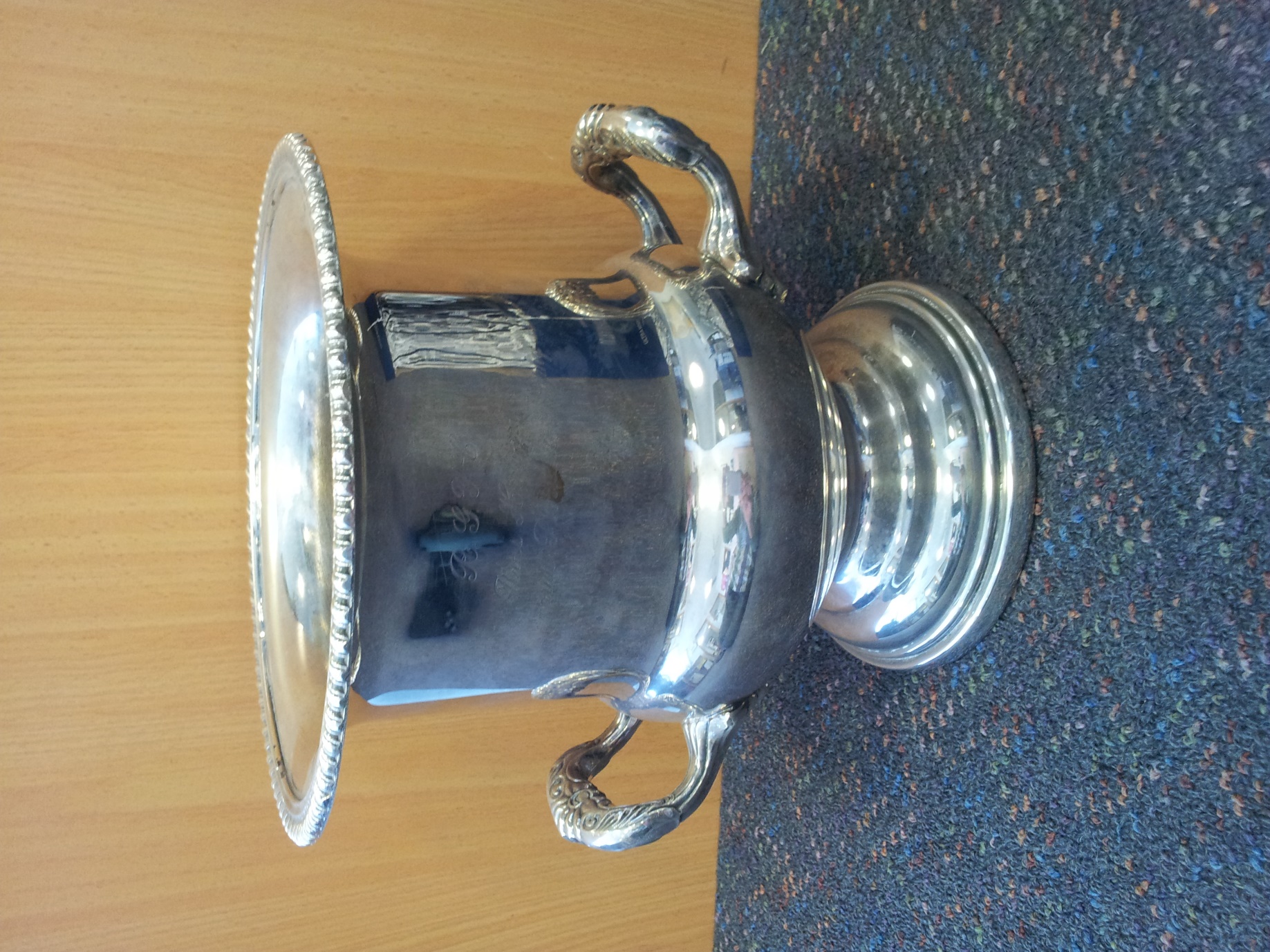 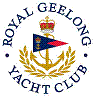 Royal Geelong Yacht Club Inc.Est 1859Trophy Deed of Gift.Trophy Deed of Gift.Trophy:Ross Heyward Memorial TrophyPresented by:Heyward FamilyDate:1983For:Fireball Handicap AggregateRemarks / Revisions2004: reallocated to handicap Winner, Mixed Class Aggregate.Click here for a List of Fireball RecipientsClick here for a List of Mixed Class Recipients.Click here for a List of Fireball RecipientsClick here for a List of Mixed Class Recipients.